Индивидуализация обучения младших школьников средствами разноуровневых карточек.Учитель начальных классов МАОУ «СОШ № 31» г. Великий Новгород Трофимова Юлия ПрокопьевнаСпособность педагога осуществлять индивидуальный подход при обучении школьников является одной из составляющих его профессионализма. На этапе реализации стандартов нового поколения эта способность наиболее актуальна, так как сегодня очень важно развить потенциал каждого ребёнка, обучить его способам и приёмам учебной деятельности, благодаря которым он сможет самостоятельно овладевать знаниями, то есть научить ребёнка учиться. Индивидуализация обучения в современной школе означает, что в центре внимания всегда остаётся ребёнок с его способностями и задатками, особым мировосприятием, поведением, характером и потребностями.В этом учебном году я работаю с учащимися 1 класса по УМК «Перспектива»Из опыта работы выявила то, что дети усваивают новый материал с разной скоростью и прочностью. Часто случается так, что ребёнок допускает ошибки в уже отработанной теме. Поэтому на помощь пришли разработанные разноуровневые карточки для организации дифференцированного обучения на уроках русского языка и обучения грамоте. Для учителя и учащихся такой вид работы очень удобен. Во-первых, предлагая разноуровневые задания, учитель обеспечивает достаточный интерес к работе и выполнение ее как слабыми, так и сильными учениками. Во-вторых, у всех школьников вырабатываются устойчивые умения и знания, которые зависят от их возможностей и предпочтений. В-третьих, педагогу легко увидеть общую картину усвоения темы в классе. В-четвертых, в процессе сравнения результатов выполненной работы с эталоном учащийся обучается самооценке, самоанализу и исправлению ошибок.Методику работы с разноуровневыми карточками, я позаимствовала у доцента кафедры начального образования, кандидата психологических наук Руновой Татьяны Александровны. Однажды прочитала ее статью в журнале «Школьные технологии», немного видоизменила карточки и стала их использовать на уроках обучения грамоте в 1 классе. Карточка – это лист бумаги, расчерченный известным ученику стандартным способом на отдельные функциональные части.  В верхней части листа содержится информация в виде условных обозначений: вид деятельности, степень сложности, форма работы. Для обозначения вида деятельности используется следующая символика: представление результатов деятельности при помощи словесной записи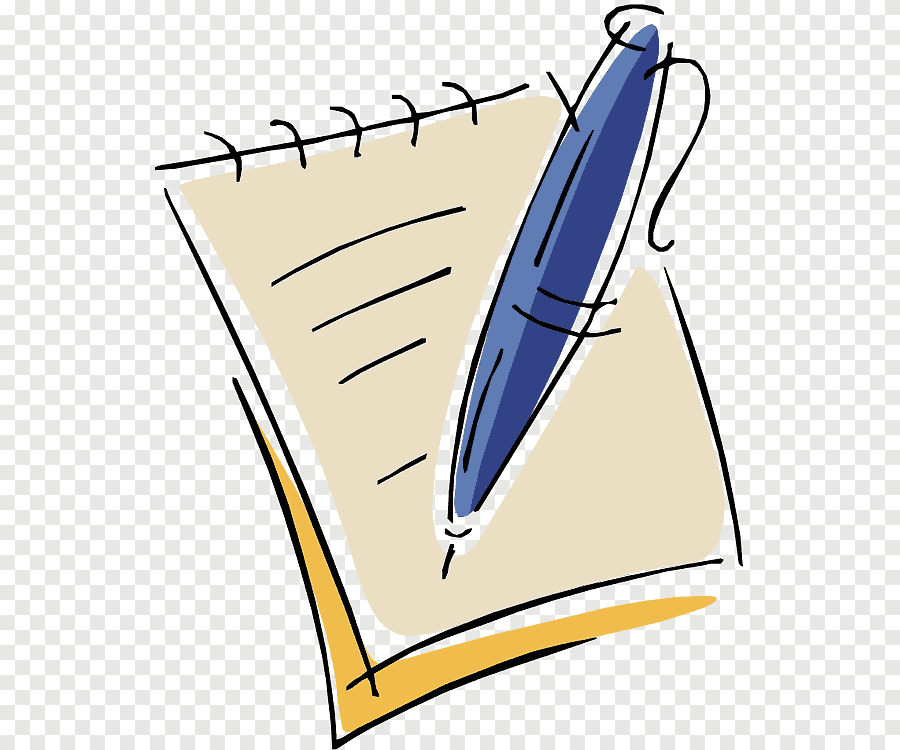 работа с информацией через чтение текстов по теме урока, знакомства с дополнительной литературой: словарями, энциклопедиями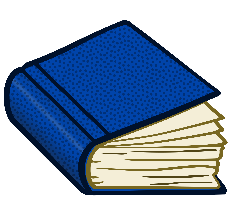 решение дидактических задач урока посредством фиксации результата путём рисования и раскрашивания объектов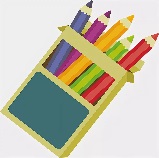 Для обозначения степени сложности используются следующие символы: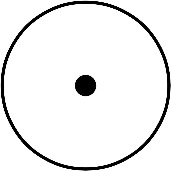 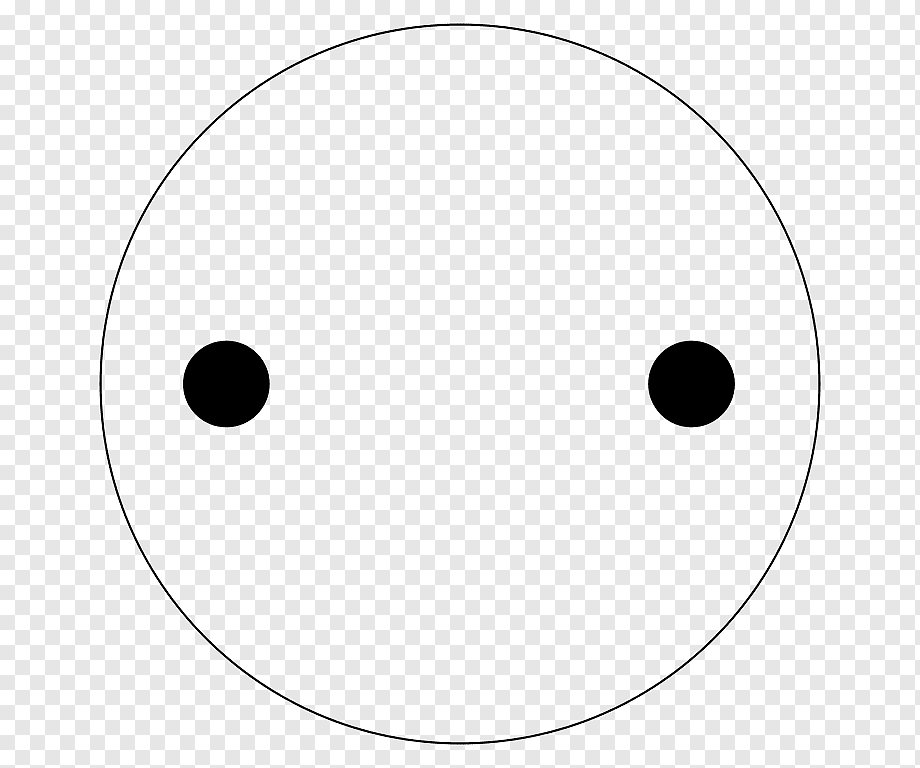 Степень сложности предполагает задания двух уровней сложности: простых,более сложных, что соответствует количеству точек.Форма работы (индивидуальная, парная,) обозначается следующими значками:         работаешь самостоятельно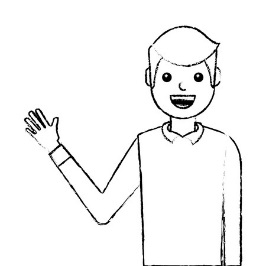      работа в паре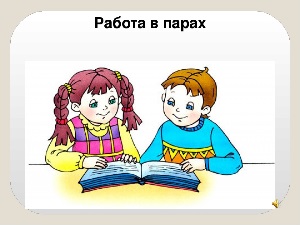 Карточка является своего рода посредником между учителем и учеником и помогает школьнику наилучшим образом организовать свою самостоятельную учебную деятельность.Во время работы с разноуровневыми карточками ученики выполняют задания без непосредственного контроля учителя, который в это время выступает как консультант.Выбор вида деятельности и карточки на уроке происходит следующим образом.Учитель сообщает школьникам, что сегодня их ждут интересные задания, которые предполагают разнообразные виды деятельности. Пометка с видом деятельности обозначена в верхней части карточки.На первых этапах работы с разноуровневыми карточками, зная особенности каждого ученика, его темп работы, учитель сам выдает карточки ученикам. Это может быть карточка с одинаковым заданием для индивидуальной работы. После фронтальной проверки выполненной работы, учитель может задать вопрос: Оцените на сколько хорошо вы выполнили работу, было ли вам легко или вы испытали затруднения и допустили ошибки? Подумайте, как вам бы хотелось работать дальше, и выбирайте карточку №2!При работе с разноуровневыми карточками доминантой становятся дети. Педагог подстраивается под самостоятельную познавательную деятельность ребёнка, организуя взаимодействие с ним по инициативе школьника. Через организацию учебной деятельности педагоги пытаются передать учащимся научные знания не как набор сведений, которые необходимо запомнить, а, скорее, как самостоятельно полученную информацию в результате проведения исследований. Ведь развитие мышления и навыков для решения жизненных проблем являются первоочередными задачами начального образования в соответствии с ФГОС НОО.В работе с карточками реализуется принцип деятельностного усвоения знаний, поэтому деятельность учащихся на уроке носит исследовательский характер, поскольку включает в себя:– определение проблемы и вытекающих из неё задач исследования;– выдвижение гипотез и их решение;– обсуждение методов исследования (статистических, экспериментальных, наблюдений и пр.);– обсуждение способов оформления конечных результатов (презентаций, защиты, творческих отчётов, дискуссий и пр.);– сбор, систематизацию и анализ полученных данных;– подведение итогов, оформление результатов.Таким образом, использование разноуровневых карточек в образовательном процессе с целью реализации индивидуального подхода максимально развивает способности каждого ребёнка, индивидуализируя и персонализируя процесс обучения на основе глубокого изучения каждого учащегося и детского коллектива в целом.Литература1. Макаров С.П. Технология индивидуального обучения / С.П. Макаров // Педагогический вестник. – 2014. – № 1.2. Рунова Т.А. Организация учебного сотрудничества на уроках математики в 1классе // Начальная школа. – 2004. –№ 2.3. Рунова Т.А. Развитие учебного сотрудничества младших школьников со сверстниками и учителем в условиях формального и неформального общения /канд. дисс… – Н. Новгород, 2004.4. Рунова Т.А., Федосеева О.И. Программа ≪Сообщество≫ – личностно ориентированная модель образовательного процесса // Педагогическое обозрение. – Н.Новгород, 2004. – №3.5. Якиманская И.С. Технология личностноориентированного образования / И.С. Якиманская. – М.: Сентябрь, 2000.